S E A M A N ' s      A P P L I C A T I O N      F O R MVersion: 1/13             						         Seaman’s Signature……………………………Відправляючи анкету, що містить Ваші персональні дані, на вказану адресу Ви, відповідно до положень Закону України «Про захист персональних даних» (далі — Закон), даєте згоду ТОВ «ПОЛАРИС М.М.» на обробку своїх персональних даних, отриманих з первинних джерелах відомостей про фізичну особу (паспортні дані, в тому числі громадянство, прізвище, ім’я та по батькові, дата та місце народження, зареєстроване місце проживання/перебування тощо; особисті відомості – вік, стать, національність, сімейний стан, склад сім’ї та дані членів родини; відомості щодо розміру одягу та взуття; відомості щодо освіти, професії, спеціальності, іншої кваліфікації та дозволів, необхідних для працевлаштування; відомості про попередній досвід роботи; відомості про працевлаштування на момент виїзду; контактні дані – фактичне місце проживання, номери телефонів, адреса електронної пошти; зображення (фотографія); реквізити банківського рахунку) та вразливих персональних даних (відомості, що стосуються здоров’я, необхідні для здійснення прав та виконання обов’язків у сфері трудових відносин відповідно до закону), будь-яких відомостей, які надаєте про себе. Також Ви надаєте згоду на використання своїх персональних даних відповідно до положень ст. 10 вищевказаного Закону, на надання права доступу до них згідно зі ст. 16 Закону та їх передачу (включаючи транскордонну передачу) будь-яким третім особам — виключно відповідно до визначеної мети їх обробки. Метою збору персональних даних є забезпечення реалізації адміністративно-правових відносин, відносин у сфері управління людськими ресурсами, зокрема, кадровим потенціалом.Згідно зі статтею 8 Закону Ви маєте право: • знати про місцезнаходження бази персональних даних, яка містить Ваші персональні дані, її призначення та найменування, місцезнаходження володільця цієї бази або дати відповідне доручення щодо отримання цієї інформації уповноваженим Вами особам, крім випадків, встановлених законом;• отримувати інформацію про умови надання доступу до персональних даних, зокрема інформацію про третіх осіб, яким передаються Ваші персональні дані, що містяться у відповідній базі персональних даних;• на доступ до Ваших персональних даних, що містяться у відповідній базі персональних даних;• отримувати не пізніш як за тридцять календарних днів з дня надходження запиту, крім випадків, передбачених законом, відповідь про те, чи зберігаються Ваші персональні дані у відповідній базі персональних даних, а також отримувати зміст Ваших персональних даних, які зберігаються;• пред'являти вмотивовану вимогу із запереченням проти обробки Ваших персональних даних органами державної влади, органами місцевого самоврядування при здійсненні їхніх повноважень, передбачених законом;• пред'являти вмотивовану вимогу щодо зміни або знищення Ваших персональних даних володільцем цієї бази, якщо ці дані обробляються незаконно чи є недостовірними;• на захист Ваших персональних даних від незаконної обробки та випадкової втрати, знищення, пошкодження у зв'язку з умисним приховуванням, ненаданням чи несвоєчасним їх наданням, а також на захист від надання відомостей, що є недостовірними чи ганьблять честь, гідність та ділову репутацію фізичної особи;• звертатися з питань захисту Ваших прав щодо персональних даних до органів державної влади, органів місцевого самоврядування, до повноважень яких належить здійснення захисту персональних даних;• застосовувати засоби правового захисту в разі порушення законодавства про захист персональних даних.Також повідомляємо, що Ваші персональні дані можуть передаватися (в тому числі шляхом транскордонної передачі) будь-яким третім особам відповідно до визначеної мети їх обробки.У випадку, якщо Ви не згодні з вищевикладеним, будь ласка, не надсилайте відомостей, що містять Ваші персональні дані, на вказану адресу. Якщо Вами вже було надіслано відомості, що містять персональні дані — будь ласка, зв'яжіться з представниками ТОВ «ПОЛАРИС М.М.» за телефоном (048) 7378314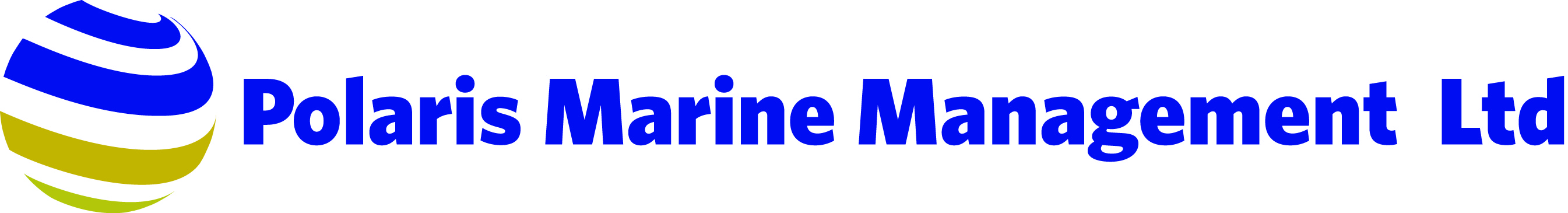 SEAMAN'S  PERSONAL  DETAILSSEAMAN'S  PERSONAL  DETAILSSEAMAN'S  PERSONAL  DETAILSSEAMAN'S  PERSONAL  DETAILSSEAMAN'S  PERSONAL  DETAILSSEAMAN'S  PERSONAL  DETAILSSEAMAN'S  PERSONAL  DETAILSSEAMAN'S  PERSONAL  DETAILSPOSITION TO APPLY FORPOSITION TO APPLY FORCERTIFIED FOR CERTIFIED FOR NAME / SURNAMENAME / SURNAMEFATHER'S NAMEFATHER'S NAMEMOTHER'S NAMEMOTHER'S NAMED.O.B./P.O.B.D.O.B./P.O.B.NATIONALITYNATIONALITYHeight (in cm): Height (in cm): Weight (Kg):Weight (Kg):Shoes size: Shoes size: Parka size: Parka size: ADDRESSADDRESSMOBILE No.:PHONE No.: MOBILE No.:PHONE No.: SKYPE ADDRESS:E-MAIL:SKYPE ADDRESS:E-MAIL:MARITAL STATUSMARITAL STATUS          MARRIED  YES             NO             MARRIED  YES             NO             CHILDREN   YES              NO             CHILDREN   YES              NO   HOW  MANY UNDER 18 YRS OLD   …… HOW  MANY UNDER 18 YRS OLD   …… NEXT OF KINNEXT OF KINRELATIONRELATIONSEAMAN'S PASSP NO.SEAMAN'S PASSP NO.ISS / VALID DATEISS / VALID DATECIVIL PASSP NO.CIVIL PASSP NO.ISS / VALID DATEISS / VALID DATEUSA VISAUSA VISAISS / VALID DATEISS / VALID DATEGRADUATED FROMGRADUATED FROMENGLISH ABILITY      FLUENT         FLUENT      VERY GOOD       VERY GOOD           GOOD           GOOD             FAIR    B.  NATIONAL CERTIFICATIONB.  NATIONAL CERTIFICATIONB.  NATIONAL CERTIFICATIONB.  NATIONAL CERTIFICATIONCERTIFICATENUMBERISSUING - VALIDATION DATEISSUING PLACECERTIFICATE OF COMPETENCYENDORSEMENT OF CERTIFICATEGMDSS    (DECK OFF.)ENDORSEMENT OF GMDSSSHIP SECURITY OFFICER  SDSD  BASIC SAFETYPROFICIENCY IN SURV CRAFTMEDICAL FIRST AIDADVANCED MEDICAL CAREADVANCED FIRE FIGHTINGRADAR    (DECK OFF.)ARPA       (DECK OFF.)HAZMATECDISLPG SAFETY LAST MEDICALVACCINATIONSYELLOW FEVER :     DOI……………..…… DOE ……………………….CHOLERA             :     DOI………………….  DOE ……………………….YELLOW FEVER :     DOI……………..…… DOE ……………………….CHOLERA             :     DOI………………….  DOE ……………………….YELLOW FEVER :     DOI……………..…… DOE ……………………….CHOLERA             :     DOI………………….  DOE ……………………….C.  FLAG CERTIFICATIONC.  FLAG CERTIFICATIONC.  FLAG CERTIFICATIONC.  FLAG CERTIFICATIONC.  FLAG CERTIFICATIONC.  FLAG CERTIFICATIONFLAGTYPE                  /  No.(S.BOOK/ENDORS/STICKER)RANKISSUEDVALIDBased on NATIONAL ENDORSEMENT NUMBERD.  PREVIOUS  SEA  SERVICED.  PREVIOUS  SEA  SERVICED.  PREVIOUS  SEA  SERVICED.  PREVIOUS  SEA  SERVICED.  PREVIOUS  SEA  SERVICED.  PREVIOUS  SEA  SERVICED.  PREVIOUS  SEA  SERVICED.  PREVIOUS  SEA  SERVICE      VESSEL FLAGTYPE/DWT  ENG/HPRANK  S/ON S/OFFOWNERS